Logistics/Assets, Supervisor/ManagerAn accomplished professional with 15+ years of experience in logistics operations and compliance management within Oil & Gas Industry. Innovative and highly organized and motivated team player. Excellent communications received and given, both verbally and written. Multi linguistic speaking the following languages, English, Hindi, Malayalam, Tamil, Telugu, Kannada & Arabic. Implemented various procedures to ensure process cost reduction and client satisfaction.  Received recognition for the success and results achieved working in various different countries and in difficult environments. Can multi task and work excellent as part of a team of on my own. Certified International Logistics and Supply Chain Professional (CISCP) Certified by IPSCMI, USACertified International Logistics and Supply Chain Manager (CISCM) Certified by IPSCMI, USASignature Strengths Asset Management				 Customs Brokerage	 		 Customs Documentation Cost Reduction/Avoidance 			 Freight Forwarding			 Third Party Management Rig Move Logistics	 			 Team Player		 		 Project Cargo Notable AchievementsEffectively completed export documentation for several rig moves in difficult locations, notably one rig from Libya to Saudi Arabia just after the uprising. Documentation was completed and export and import achieved in a timely manner in both location. One of the main tasks in Yemen was cleaning up one of our major customer PSA files with Customs and authorities. The outstanding liability was originally $53M on the PSA and going back 30+ years. At present through my hard work and the team around me we have reduced this liability to $2.3M currently. This was achieved by going through all import documentation and reconciling against duty paid material, PSA transferred material and or exported material out of Yemen.Assisted management in the Sale of several rigs and Assets by reviewing old importation documents and clearing liabilities with Customs for the transfer to take place. This resulted in a multimillion dollar deal and removed high depreciation costs from Nabors books.Was part of the project logistics team who effectively managed all free zone documentation to cut down deposits and duty costs, for international and local cargo on several of Nabors offshore drilling rig refurbishment projects. This resulted in around $300K worth of savings per project (approx. $1.2M) and reduced cash flow issues for Nabors.Career DetailsCustoms Import/Export & Assets Supervisor							April 2012 – Present                   Nabors Drilling International Gulf FZE, BahrainKey Profile: Managed the daily operations for the Logistics/Assets & Materials department including management of a large volume of import and export consignments.Handled the importation of Nabors Yemen owned materials and spares for ongoing Drilling Projects; ensured the imports are processed in compliance with the Nabors Compliance Code of Conduct, local Yemeni & Omani Law and also in strict accordance with US Foreign Corrupt Practices ActImplemented a new filing / document retention system, ensuring all shipping and customs documentations are retained and files are maintained to a high standardCreated import / export shipment log / register both manually and electronically and regularly updatedCoordinated with a group of contractors, customs agents, port operators, Yemen Customs Service (YCS), Freight Forwarders and other local companiesManaged Trade Compliance Issues in Yemen & Oman, such as Customs Tariff / Harmonized tariff classification and disputes with Yemen & Dubai Customs Service Controlled Duty and Import Tax Payments / Duty Exemption Importations as well as the Temporary Import Process on certain asset equipment. Fostered relations with vendors and developed procurement strategies; worked with local vendors where possible to comply with local content issues Ensured cost effective transactions and submission of appropriate quotations before purchasing materials from local companiesLiaised with clients such as National Oil Companies and Super-Major Oil firms with regards to delivery of ordered items and ensure the smooth sale or transfer of materialAssisted in the development of the Standard Operating Procedures for management of local and logistics procedures in YemenEnsured smooth importation of licensed goods (ie: Communication Equipment & Satellite Devices), leasing with all Yemen Ministries, Customs & Pepa to obtain approvals.Ensured smooth importation of all Dangerous Goods related material and all supporting documentation was true and correct  Assistant Manager Operations & Logistics 						April 2006 – April 2012                   Peeraj Group LLC, Dubai Key Profile:Managed the daily operations for the Logistics/Operations department including management of a large volume of import and export consignments.Expediting all Purchased Materials from UAE and Middle Eastern vendors throughout GCC for oil companies and service companies alike. Ensuring promise dates are met or if they will be delayed reverting back to change the promise dates accordingly.Upon receiving orders my team would physically check the material against the company PO and receive the goods in the company system, before preparing for shipping worldwide. We would consolidate cargo for weekly monthly shipments if possible to reduce costs to the client.Successfully manage all project related import and export materials for all rig refurbishment to ensure completion of all refurbishment projects on time and in budget.Lease with all Supply Chain personnel within the Oil Companies, Drilling Companies and Internally with Management and ground staff of Peeraj.Ensure all HSE related issues and restrictions are adhered too without fail resulting in no loss time or damage to any equipment.Lease with the various UAE Customs authorities regarding imports/export issues.Lease with local trucking, packing, and freight forwarding companies to ensure all project completed safely and timely and cost effective manner. All 3rd party vendors to be managed on the safety elements of the job.Ensure all warehousing activities receiving, packing, storing dispatch are all adhered to internal and customer procedures again ensuring HSE requirements are met and any other customer obligations.Compile customer receiving reports and KPI’s to send on a weekly/monthly basis accordingly.Expedite all non-payment of customer invoices for services rendered. Marine Coordination Competency:Assisted in conducting suitably surveys for hired Marine vessel or Barges to ensure compliance as per international standards for Flag state and rules as per client requirement. Assisted in reviewing competency certificates of Key personnel onboard in compliance and capability of performing the works efficiently in a safe manner as per marine act.  Check marine certificates of hired vessels or Barge to ensure they are in compliance with International Marine  regulation and flag status. Ensure and implement safe operations for the sub contractors to follow as per marine management system and environmental protection. Handling of all Marine issues related to hired marine charter period. Assist and support designate persons for port passes to shore and assist and follow safe towing operations. Assist the crew for safe loading and unloading of assets with proper work permits. Follow up with Auditors or surveyors for ship audits.Earlier Career SynopsisLogistics Import/Export Supervisor							Jan 2002 – Mar 2006	National Trading Oil Fields Dubai Operation Executive (Import/Export)							Nov 1999 – Dec 2002Triburg Investments Ltd, Jebel Ali FZEducational QualificationsBapuji Institute of Engineering & Technology 							1991 – 1996Associate’s Degree, Engineering in Computer Science.Dayananda Sagar Institute of Technology							1986 – 1989Associate’s Degree, Electronics & Computer Science, Diploma.St Joseph’s College of Arts & Science 								1983 – 1984Physics, Chemistry, Mathematics & Biology.Certified International Logistics and Supply Chain Professional (CISCP) Certified by IPSCMI, USACertified International Logistics and Supply Chain Manager (CISCM) Certified by IPSCMI, USAProfessional DevelopmentHSE Rig PassFirst Aid / CPRFire Protection & Prevention AwarenessHydrogen Sulphide (H2S) TrainingRelationship Manager FCPA Awareness CertificateHarassment Awareness CertificateUS Export Control Code of Business ConductVendor Master Service AgreementPersonal DetailsDate of Birth	:	22nd May, 1967Gender 		:	MaleNationality 	:	IndianMarital status 	:	MarriedFirst Name of Application CV No: 1665792Whatsapp Mobile: +971504753686 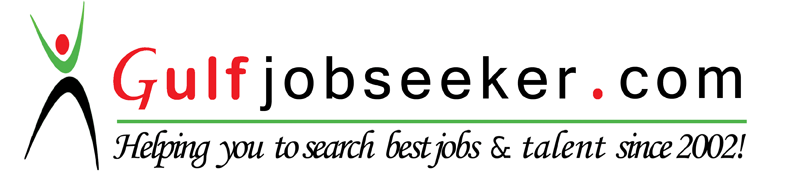 